Publicado en Madrid el 22/01/2018 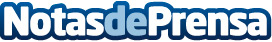 PA Digital lanza el blog de Paginasamarillas.es con consejos y propuestas para sus usuariosPaginasamarillas.es es un portal de referencia desde el que cualquier usuario puede buscar, encontrar y contactar con millones de negocios y profesionales, clasificados por miles de actividades y localizados por toda la geografía españolaDatos de contacto:Paginasamarillas.eshttps://www.paginasamarillas.es/91 339 66 66Nota de prensa publicada en: https://www.notasdeprensa.es/pa-digital-lanza-el-blog-de-paginasamarillas Categorias: Marketing Sociedad Entretenimiento http://www.notasdeprensa.es